Извещение № 23000054560000000001ОпубликованоВерсия 1. Актуальная, от 18.01.2024Дата создания22.12.2023 09:30 (МСК)Дата публикации18.01.2024 11:07 (МСК)Дата изменения18.01.2024 11:07 (МСК)Основные сведения об извещенииВид торговАренда, безвозмездное пользование, доверительное управление имуществом, иные договоры, предусматривающие переход прав в отношении государственного или муниципального имущества, продажа имущества ФГУП Приказ ФАС России от 21.03.2023 г. № 147/23 Форма проведенияЭлектронный аукционНаименование процедурыЭлектронный аукцион на право заключения договора аренды нежилого помещения, находящегося в муниципальной собственности Котласского муниципального округа Архангельской областиЭлектронная площадкаАО «ЕЭТП»Организатор торговКод организации2300005456ОКФС14Публично-правовое образованиеКотласский муниципальный округПолное наименованиеМУНИЦИПАЛЬНОЕ КАЗЕННОЕ УЧРЕЖДЕНИЕ КОТЛАССКОГО МУНИЦИПАЛЬНОГО РАЙОНА "АРХИВНО-АДМИНИСТРАТИВНАЯ ЧАСТЬ"Сокращенное наименованиеМКУ КМР "АРХИВНО-АДМИНИСТРАТИВНАЯ ЧАСТЬ"ИНН2904025154КПП290401001ОГРН1132904000591Юридический адрес165320, Архангельская обл, Котласский р-н, рп Шипицыно, ул Советская, д. 53Фактический/почтовый адресобл Архангельская, г.о. Котлас, г Котлас, пл Советов, дом 9Контактное лицоПантелеев Алексей АлександровичТелефон78183721493Адрес электронной почтыkotlasreg@yandex.ruСведения о правообладателе/инициаторе торговОрганизатор торгов является правообладателем имуществаКод организации2300005456ОКФС14Публично-правовое образованиеКотласский муниципальный округПолное наименованиеМУНИЦИПАЛЬНОЕ КАЗЕННОЕ УЧРЕЖДЕНИЕ КОТЛАССКОГО МУНИЦИПАЛЬНОГО РАЙОНА "АРХИВНО-АДМИНИСТРАТИВНАЯ ЧАСТЬ"ИНН2904025154КПП290401001ОГРН1132904000591Юридический адрес165320, Архангельская обл, Котласский р-н, рп Шипицыно, ул Советская, д. 53Фактический/почтовый адресобл Архангельская, г.о. Котлас, г Котлас, пл Советов, дом 9Информация о лотахСВЕРНУТЬ ВСЕ ЛОТЫЛот 1ОпубликованПраво заключения договора аренды нежилого помещения, находящегося в муниципальной собственности Котласского муниципального округа Архангельской областиОсновная информацияПредмет торгов (наименование лота)Право заключения договора аренды нежилого помещения, находящегося в муниципальной собственности Котласского муниципального округа Архангельской областиОписание лотанежилое помещение с кадастровым номером 29:24:030101:1863, общей площадью 10,6 кв.м, находящееся на первом этаже административного здания, расположенного по адресу: Архангельская область, город Котлас, улица Володарского, дом 9Извещение на электронной площадке (ссылка)Сведения о предыдущих извещениях (сообщениях)отсутствуютНачальная цена2 035,20 ₽ НДСС учетом НДС Шаг аукциона101,76 ₽ (5,00 %) Размер задатка407,04 ₽ (20,00 %) Реквизиты счета для перечисления задаткаПолучательАО "Единая электронная торговая площадка" ИНН7707704692 КПП772501001 Наименование банка получателяФилиал "Центральный" Банка ВТБ (ПАО) в г. Москва Расчетный счет (казначейский счет)40702810510050001273 Лицевой счет— БИК044525411 Корреспондентский счет (ЕКС)30101810145250000411 Назначение платежаПеречисление денежных средств оператору электронной торговой площадки для проведения операций по организации процедур и обеспечению участия в них, лицевой счет № [номер лицевого счета]. Срок и порядок внесения задаткав срок до времени и даты рассмотрения заявок на участие в аукционе Субъект местонахождения имуществаАрхангельская областьМестонахождение имуществаобл Архангельская, г.о. Котлас, г Котлас, ул Володарского, дом 9 нежилое помещение с кадастровым номером 29:24:030101:1863, общей площадью 10,6 кв.м, находящееся на первом этаже административного зданияКатегория объектаНежилые помещенияФорма собственностиМуниципальная собственностьВид договораДоговор аренды Начальная цена указана за:Арендный платеж за месяц Сроки и порядок оплатыЕжемесячный платеж Срок действия договора - месяцев11 Срок оплаты по договоруАрендная плата уплачивается в течение всего срока использования (эксплуатации) муниципального имущества в срок до 20 числа месяца следующим за расчетным, путем безналичного перевода на счет Арендодателя Срок, в течение которого должен быть подписан проект договораНе позднее 13 (тринадцати) рабочих дней со дня размещения на официальном сайте протокола аукциона Обременения, ограниченияНе установлены Начальная цена за кв.м192,00 ₽ Целевое назначение государственного или муниципального имущества, права на которое передаются по договорудля размещения офисного помещения ХарактеристикиНазначение нежилого помещениядля размещения офисного помещения Общая площадь10,6 м2 общ. плОбщие сведения об ограничениях и обременениях Не установлены Кадастровая стоимость- Расположение в пределах объекта недвижимости (этажа, части этажа, нескольких этажей)1 этаж Год ввода в эксплуатацию- Кадастровый номер29:24:030101:1863 Вид ограничений и обременений- Кадастровый номер объекта недвижимости (здания, сооружения), в пределах которого расположено помещение- Изображения лота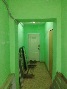 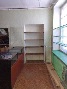 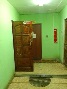 Лот 2ОпубликованПраво заключения договора аренды нежилого помещения, находящегося в муниципальной собственности Котласского муниципального округа Архангельской областиОсновная информацияПредмет торгов (наименование лота)Право заключения договора аренды нежилого помещения, находящегося в муниципальной собственности Котласского муниципального округа Архангельской областиОписание лотанежилое помещение с кадастровым номером 29:24:030101:1862, общей площадью 9,3 кв.м, находящееся на первом этаже административного здания, расположенного по адресу: Архангельская область, город Котлас, улица Володарского, дом 9Извещение на электронной площадке (ссылка)Сведения о предыдущих извещениях (сообщениях)отсутствуютНачальная цена1 785,60 ₽ НДСС учетом НДС Шаг аукциона89,28 ₽ (5,00 %) Размер задатка357,12 ₽ (20,00 %) Реквизиты счета для перечисления задаткаПолучательАО "Единая электронная торговая площадка" ИНН7707704692 КПП772501001 Наименование банка получателяФилиал "Центральный" Банка ВТБ (ПАО) в г. Москва Расчетный счет (казначейский счет)40702810510050001273 Лицевой счет— БИК044525411 Корреспондентский счет (ЕКС)30101810145250000411 Назначение платежаПеречисление денежных средств оператору электронной торговой площадки для проведения операций по организации процедур и обеспечению участия в них, лицевой счет № [номер лицевого счета]. Срок и порядок внесения задаткав срок до времени и даты рассмотрения заявок на участие в аукционе Субъект местонахождения имуществаАрхангельская областьМестонахождение имуществаобл Архангельская, г.о. Котлас, г Котлас, ул Володарского, дом 9 нежилое помещение с кадастровым номером 29:24:030101:1862, общей площадью 9,3 кв.м, находящееся на первом этаже административного зданияКатегория объектаНежилые помещенияФорма собственностиМуниципальная собственностьВид договораДоговор аренды Начальная цена указана за:Арендный платеж за месяц Сроки и порядок оплатыЕжемесячный платеж Срок действия договора - месяцев11 Срок оплаты по договоруАрендная плата уплачивается в течение всего срока использования (эксплуатации) муниципального имущества в срок до 20 числа месяца следующим за расчетным, путем безналичного перевода на счет Арендодателя Срок, в течение которого должен быть подписан проект договораНе позднее 13 (тринадцати) рабочих дней со дня размещения на официальном сайте протокола аукциона Обременения, ограниченияНе установлены Начальная цена за кв.м192,00 ₽ Целевое назначение государственного или муниципального имущества, права на которое передаются по договорудля размещения офисного помещения ХарактеристикиНазначение нежилого помещениядля размещения офисного помещения Общая площадь9,3 м2 общ. плОбщие сведения об ограничениях и обременениях - Кадастровая стоимость- Расположение в пределах объекта недвижимости (этажа, части этажа, нескольких этажей)1 этаж Год ввода в эксплуатацию- Кадастровый номер29:24:030101:1862 Вид ограничений и обременений- Кадастровый номер объекта недвижимости (здания, сооружения), в пределах которого расположено помещение- Изображения лота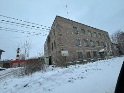 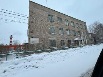 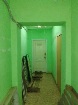 Требования к заявкамТребования, предъявляемые к участникуВ соответствии с разделом 2 документации об аукционе Перечень документовВ соответствии с разделом 4 документации об аукционе Требования к документамВ соответствии с разделом 4 документации об аукционе Условия проведения процедурыДата и время начала подачи заявок19.01.2024 12:00 (МСК)Дата и время окончания подачи заявок12.02.2024 09:00 (МСК)Порядок подачи заявокВ соответствии с разделом 5 документации об аукционеДата начала рассмотрения заявок13.02.2024Дата и время начала проведения аукциона14.02.2024 09:00 (МСК)Срок отказа организатора от аукционаВ соответствии с разделом 14 документации об аукционе Документы извещенияПриложение 1 (проект договора по Лотам).doc129.50 Кб18.01.2024Проект договораДокументация.doc142.50 Кб18.01.2024Документация аукциона